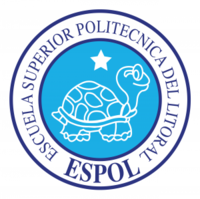 Aristóteles, considerado  uno de los primeros biólogos, promulgaba la teoría de Empédocles de Agrigento, que decía:Los seres vivos son invariables, han existido  bajo las mismas condiciones y características hasta la antigua Grecia.Los seres vivos son producto de una selección natural y tienen la capacidad de evolucionar, y adaptarse al medio en que viven El mundo y sus habitantes estaban formados por cuatro elementos: agua, aire, tierra y fuego, originándose por generación espontánea.En el renacimiento surgieron grandes científicos que  aportaron con grandes descubrimientos para la biología, que aporte importante nos dio el Científico Andrés Vesalio (1514-1564)Sus estudios se basó en la anatomía, en la disección de cadáveres.Descubridor de los protozoos y primer observador de células como los glóbulos rojos, los espermatozoides.Descubrió los capilares sanguíneos, los alvéolos pulmonaresDe entre los grandes biólogos y científicos que revolucionaron la biología, ¿Quién  formuló la nomenclatura binomial de género y especie, actualmente en uso, y clasificó los animales y las plantas.   Jean-Baptiste Lamarck (1744-1829)                    C.        Karl Von Linné (1707-1778)   Georges Cuvier(1769-1832)                                  D.        Charles Darwin (1809-1882)Se han propuesto varias teorías sobre el origen del universo,  una de ellas promulga que el universo tiene un desarrollo cíclico  que  tiene un comienzo y fin, para luego recomenzar con otras características físicas y  químicas  completamente diferentes. ¿Con qué nombre se conoce a esta teoría? Teoría de Universo Oscilatoria		C.    Teoría  del Universo  ConstanteTeoría del Big Band				D.    Teoría del Universo Inflacionario En la teoría del origen de universo del Big Bang, ¿Qué  ecuaciones  demostraban que  las galaxias estaban en constante movimiento y alejándose unas de otra? Ecuaciones de Radiación de Fondo 		C.     Ecuaciones de la Ley de Hubble Ecuaciones de la relatividad de Einstein	D.     Ecuaciones de los agujeros de gusanos De acuerdo a las características que se observan en los seres vivos, determine cuál es el proceso que le permite a  estos  captar la energía y transformarla para usarla en la elaboración o degradación de sustancias químicas, con lo cual desarrollan sus procesos de  alimentación y respiración.Adaptación				C.       IrritabilidadHomeostasis 				D.       MetabolismoPara que los seres vivos llegaran a la etapa actual de su evolución tuvieron que sufrir una serie de transformaciones a través de millones de años, adecuándose a las condiciones cambiantes de su medio. ¿Esa capacidad de adecuación se llama?Metabolismo 				C.        Irritabilidad Homeostasis 				D.        AdaptaciónLa Homeóstasis consiste en………La reproducción,  heredan sus características a sus descendientes, de manera que se logra perpetuar la especie. La capacidad que tienen los seres vivos de mantener sus condiciones internas constantes y en un estado óptimo, a pesar de los cambios en las condiciones ambientales La consecuencia de los procesos metabólicos los organismos, proceso que consisten en un incremento gradual de su tamañoEl  proceso en que participan la nutrición y respiración, captan la energía solar y realizan la fotosíntesis¿A qué escala de organización de los seres vivos pertenece la siguiente afirmación?  “Un grupo de seres vivos  que comparten las mismas características genéticas (una especie), viven, crecen y se reproducen  en una misma área geográfica.”  Población				C.     AdaptaciónBiosfera				D.     ComunidadLa primera teoría coherente que explicaba el origen de la vida la propuso en 1924 ¿A quién le debemos esta teoría?. Geoffroy Saint-Hilaire		C.     Alexander Oparin	Stanley Miller			D.     Josepli ListerCual fue la diferencia fundamental entre los experimentos de Needham y Spallanzani ? Cerrar  las muestras con corcho			C.     Sellar las muestras herméticamenteHervir por más tiempo las muestras 			¿Qué científico utilizando el microscopia simple observo por primera vez las células utilizando el  tejido del corcho? Teodor Schawnn 				C.      Gregol MendelRobert Hooke				D.      Robert KochLos Bioelementos secundarios S, P, Mg, Ca, Na, K, C, los encontramos formando parte de todos los seres vivos, y en una proporción del 4,5%. Indique donde el FOSFORO está formando parte de los seres vivos:Catión abundante en el medio extracelular; necesario para la conducción nerviosa y la contracción muscularForma parte de la molécula de clorofila, y en forma iónica actúa como catalizador, junto con las enzimas en muchas reacciones químicas del organismo. Interviene en la fotolisis del agua, durante el proceso de fotosíntesis en las plantas.Forma parte de los nucleótidos, compuestos que forman los ácidos nucleicos. Forman parte de coenzimas y otras moléculas como lípidos, sustancias fundamentales de las membranas celulares. Los bioelementos son los elementos químicos que constituyen a  los seres  vivos. De todos los elementos químicos unos 70 se encuentran en los seres vivos ¿Cuál de los siguientes grupos de químicos son esenciales en la formación de los seres vivosZINC, CLORO, HIDROGENO, POTACIO FOSFORO, 		C.        NITROGENO, HIERRO,CALCIO, MAGNECIOPOTASIO, FOSFORO, SODIO, AZUFRE			D.        CARBONO, NITROGENO, OXIGENO, HIDROGENO ¿Qué Bioelemento secundario químico forma parte de la molécula de clorofila, y en forma iónica actúa como catalizador, junto con las enzimas, en muchas reacciones químicas del organismo? AZUFRE						C.        MAGNECIOCALCIO 						D.        FOSFORO Los oligoelementos son los elementos químicos que  son indispensables para el organismo que no son  ¿Cuál de los siguientes grupos de químicos son los oligoelementos?NITROGENO, HIERRO,CALCIO, MAGNECIO		C.        CARBONO, NITROGENO, OXIGENO, HIDROGENOPOTASIO, FOSFORO, SODIO, AZUFRE			D.        FLÚOR, IODO, BORO, SILICIO, VANADIO, ¿Cuáles son los tres elementos estructurales indispensables en la célula eucarionte? Membrana, Citoplasma, Material  genético 		C         Citoplasma, Orgánulos y Material Genético     Núcleo, Citoplasma, Material Genético     		¿Qué tipo de células tienen las siguientes características? Membrana celular, citoplasma, núcleo, mitocondrias, cloroplastos, retículo endoplasmatico Células de Arqueobacterias 			C.        Células EucariontesCélulas Procariotas				D.        Células Bacterianas  ¿Indique las características estructurales que poseen las células procariontes?Poseen núcleo, centriolos y cromosomas 		C.       No poseen núcleo, ni mitocondrias  Poseen núcleo con espacios poros en la pared		D.        Posee orgánulos libres en el citoplasma¿Cuál es el tipo de reproducción de las células procariontes?Meiosis  					C.      División fisión binaria Reproducción sexual			D.     Mitosis¿De acuerdo con la teoría celular de Endosimbiosis una célula eucariota heterótrofa ancestral engullo a una  bacteria, la cual no pudo digerir, convirtiéndose posteriormente en un corpúsculo de la célula.  Determina qué tipo de bacteria se estima que fue enguída por la célula eucariotaCianobacteria				C.     SpirogyraArqueobacterias 				D.     Chlamydomonas 	¿Cuál de los siguientes conceptos  NO ES el correcto?Las biomembranas o membranas celulares son láminas fluidas que separan el interior de la célula de su entorno y definen los diferentes orgánulos del interior de las células eucariotas Las células Procariontes tiene material genético en el interior de la membrana nuclear y su división es a través del proceso de mitosisCitoplasma: Es la parte de la célula comprendida entre la membrana plasmática y está constituida por una solución líquida denominada hialoplasma o citosol, unos orgánulos que pueden o no estar delimitados por membranas, ¿A que consideramos a la teoría fijista?A la generación espontánea de las especies.	C.     A que la vida de origina de los 4 elementos básicos  químicos A la invariabilidad de la especie		D.     A la generación de especies nuevas por alteraciones genéticas¿En las células Eucariontes el HIALOPLASMA en conocido también con el nombre de?CITOSOL						C.     CLOROPLASTOS 		ENDOMENBRANA					D.     CITOESQUELETOUna molécula orgánica formada con un grupo amino (-NH2) y un grupo carboxilo (-COOH)da como resultado una molécula compleja llamadaPROTEÍNAS  				C.     AMINOÁCIDOS CARBOHIDRATOS 				D.     LÍPIDOS¿Cuál es la función principal de  los  mitocondrias en  las células eucariotas? Obtienen energía mediante la respiración celular, es decir, de realizar la mayoría de las oxidaciones celulares  Sirven para digerir los materiales de origen externo o interno de la célula que llegan a ellos etc.Funciona como una planta empaquetadora, modificando vesículas del retículo endoplasmatico rugoso¿En qué tipo de medio o habitad encontramos las Arqueobacterias?En un medio anaeróbico, desprovisto de oxigeno  Habitar ambientes extremos, profundidades, lagos salinos, etc.Conviviendo con células eucariotas en organismos vivosEn un habitad aérobico, con altas concentración de oxigeno ¿Qué tipo de estructura tiene la membrana celular citoplasmática?Una bicapa lipídica con concentraciones de  glicoproteínas Una capa del citosol soluble al agua y a disolventes orgánicosUna capa de grasa que rodea a toda la célula, permitiendo el intercambio de sustancias a través de poros  intercelulares Una capa proteica formada por micro túbulos y micro filamentos en el citosol ¿Cuál es la naturaleza del citoplasma en las células Eucariotas? Es el medio interno líquido acuoso, en él se encuentran inmersos los orgánulos membranososEl citoplasma es la acumulación de micro túbulos  y filamentos en el interior de la membrana citoplasmática En una  gran cantidad de moléculas orgánicas  formando una dispersión coloidal,  en él se encuentran inmersos los orgánulos membranososAniones y cationes de elementos químicos solubles agua¿Indique que son los Ribosomas?Son orgánulos adheridos a la pared nuclear                      C.   Son complejos  de proteínas y ácido ribonucleico Son lípidos con concentraciones de  glicoproteínas         D.   Son los orgánulos  que se encargan de obtener energía ¿ Indique que orgánulo  sólo son visibles al microscopio electrónico, debido a su reducido tamaño (29 nm en células procariotas y 32 nm en eucariotas) Ribosomas		C.     Membrana citoplasmática Aparato de Golgi 		 D.     Cromosomas¿A que denominamos una nanomicra?A la milésima parte de un centímetro			C.     A la décima parte de un micraA la milésima parte de una micra			D.     A la centésima parte de una micra	El citoesqueleto constituye un conjunto de filamentos proteicos de diferente grosor que se extiende por todo el citoplasma, formando elementos y redes complejas ¿En qué tipo de célula encontramos en estas filamentos?Procariotas				C.     EucariotasCélula ancestral simple 			D.     Arqueas Las bacterias y las arqueas por su clasificación estructural pertenecen a qué tipo de células?Procariotas				 C.  EucariotasCyanobacterias 			Dentro del núcleo, las células somáticas contienen una cantidad de cromosomas propia de cada especie. Indique que cantidad de cromosomas contiene la especie humana 28 pares de cromosomas   			C.      32 pares de  cromosomas 38 pares de cromosomas 			D.     23 pares de  cromosomas  El término especie proviene del latín species, que significa:clase, tipo, categoría o aspecto característico.		C.     Evolución es el cambio en el reservorio génico de una generaciónes el conjunto o la población natural de individuos  		 ¿En qué tipo de células encontramos los Cloroplastos?Células Sexuales 			C.     células vegetalesCélulas procariontes  		D.     células animales ¿En qué proceso de la célula eucarionte  intervine la función del Cloroplastos? Proceso de división mitótica  		C.     Proceso de la Fotosíntesis Proceso de división meiotica  		D.     Proceso de oxidación y respiración celularLouis Pasteur  fue un químico francés cuyos descubrimientos tuvieron enorme importancia en diversos campos de las ciencias naturales,  ¿Este concepto le pertenece a este científico?Ideó la nomenclatura binomial		C. Las enfermedades eran procesos que había que combatir Descubrió la circulación sanguínea		D. No existe la generación espontánea  La teoría del origen de la vida de Oparin,  animo a otro investigador a  realizar un experimento  que dio como resultado  la producción de aminoácidos y carbohidratos  necesarios para la vida  ¿Quién realizo estos ensayos? Geoffroy Saint-Hilaire			C.     Stanley Miller Josepli Lister			